وزارت علوم، تحقیقات و فناوریدانشگاه بناب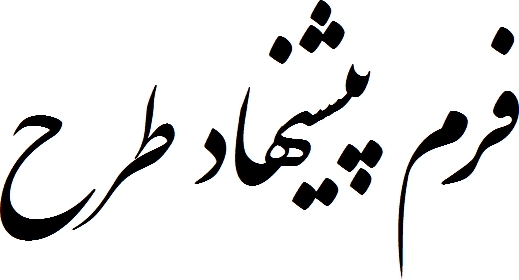 تیمهای تحقیقاتی دانشگاه بنابعنوان طرح:مسئول تیم تحقیقاتی:« مشخصات طرح » 1-عنوان طرح: فارسی:
انگلیسی:2- اعضای تیم تحقیقاتی3- نوع طرح :	بنیادی *  			كاربردی** 				* پژوهش بنیادی: پژوهشی است كه بیشتر در جهت گسترش مرزهای دانش بدون در نظر گرفتن استفاده عملی خاص برای كاربرد آن انجام می‌گیرد. ** پژوهش كاربردی: پژوهشی است كه استفادة عملی خاصی برای نتایج آن منظور می‌شود و غالبا" تركیبی از جنبه‌های نظری و تجربی است.4- اعتبار درخواستی:هزینه نیروی انسانی:                                                     هزینه مواد:                            سایر:جمع کل اعتبار درخواستی:                                       درصد اعتبار تعلق یافته به نیروی انسانی: 5-زمینه تخصصی: 6- خلاصه طرح:7- واژه های کلیدی و تعریف عملیاتی واژه ها:8- بیان مسأله:9- ضرورت و  اهمیت اجرای طرح:10- مروری بر ادبیات و پیشینه تحقیق:11- اهداف اصلی و فرعی طرح:12- سوالات یا فرضیههای تحقیق:13- روش انجام طرح:14- ملاحظات اخلاقی (در صورت لزوم):15- فعالیتهای طرح و زمانبندی طبق نمودار گانت 16- فهرست منابع و مآخذ مورد استفاده برای انجام طرح: 17- تعهدات طرح:18- لیست داوران پیشنهادی:19- سایر توضیحات مورد نیاز:20-تعهد اخلاقی مجری طرح(اظهارنامه):اینجانب با اطلاع کامل از رویه ها و ضوابط ارائه طرح، این پرسشنامه را تکمیل و کلیه مندرجات آنرا تایید می نمایم. مسئولیت وجود هرگونه نقص یا اشتباه در پیشنهاد ارائه شده بر عهده اینجانب بوده و متعهد میشوم که این طرح قبلاً در داخل و خارج کشور انجام نشده و بطور همزمان نیز برای موسسات دیگر جهت حمایت ارائه نگردیده است.نام و نام خانوادگی مجری				امضاءردیفنام و نام خانوادگیرشته تحصیلیگرایشرتبه علمیدانشگاه اخذ آخرین مدرک تحصیلیمحل خدمت فعلیتعداد طرحهای پژوهشی داخل دانشگاهی اجرا شده یا در دست اجراءشماره مرحله / فعالیتنام مرحله/ فعالیتدرصد وزنی به كل پروژهمدت زمان اجرا(ماه)نمودار زمان‌بندی(ماه)نمودار زمان‌بندی(ماه)نمودار زمان‌بندی(ماه)نمودار زمان‌بندی(ماه)نمودار زمان‌بندی(ماه)نمودار زمان‌بندی(ماه)نمودار زمان‌بندی(ماه)نمودار زمان‌بندی(ماه)نمودار زمان‌بندی(ماه)نمودار زمان‌بندی(ماه)نمودار زمان‌بندی(ماه)نمودار زمان‌بندی(ماه)نمودار زمان‌بندی(ماه)نمودار زمان‌بندی(ماه)نمودار زمان‌بندی(ماه)نمودار زمان‌بندی(ماه)نمودار زمان‌بندی(ماه)نمودار زمان‌بندی(ماه)نمودار زمان‌بندی(ماه)نمودار زمان‌بندی(ماه)نمودار زمان‌بندی(ماه)نمودار زمان‌بندی(ماه)نمودار زمان‌بندی(ماه)نمودار زمان‌بندی(ماه)شماره مرحله / فعالیتنام مرحله/ فعالیتدرصد وزنی به كل پروژهمدت زمان اجرا(ماه)123456789101112131415161718192021222324نوع تعهدنوع تعهدتعدادتوضیحاتمقاله:ISIمقاله:سایرکتاب:کتاب:دانش فنی:دانش فنی:ثبت اختراع:ثبت اختراع:ساخت دستگاه یا تولید نمونه محصول:ساخت دستگاه یا تولید نمونه محصول:سایر:(فرمولاسیون دارو، تولید نرم افزار، بانک اطلاعاتی، طراحی مدل مفهومی، لایحه، ارائه در کنفرانس، ...)سایر:(فرمولاسیون دارو، تولید نرم افزار، بانک اطلاعاتی، طراحی مدل مفهومی، لایحه، ارائه در کنفرانس، ...)